ETXEKO HEZKUNTZA ARRETARAKO ESKAERA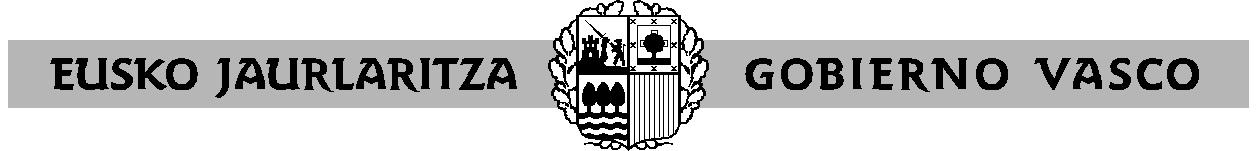 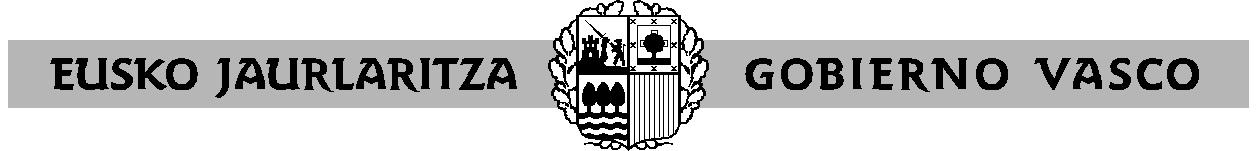 IKASTETXEKO TXOSTENAJarraian aipatzen den ikaslearen aita/ama edo legezko tutoreak aurkeztutako Etxeko Hezkuntza Arretarako  eskaera aztertuta: JAKINARAZTEN DU Ikastetxeak dituen giza-baliabide eta ordu-kredituak kontuan hartuz, bideraezina gertatzen dela aipatu ikaslearen eskolatzeaz ongi arduratzea.Halaber, Ikastetxeak honako hau HARTZEN DU BERE GAIN:Ikasleari eta Etxez Etxeko irakaslaguntzako irakasleari behar dituen materialak eta orientabideak helaraztea.Ikaslearen ebaluazioa Ikastetxearen ardura da. Ondorioz, Etxez Etxeko irakaslaguntzako irakasleari ebaluaziorako behar diren irizpideak, prozedurak edota tresnak helaraztea.Etxez Etxeko irakaslaguntzako irakaslea eta Ikastetxeko irakaslearen arteko koordinazioa erraztea.Ikaslearen gaixotasun prozesuan dagoen eboluzioari buruzko informazioa aldian-aldian lortzeko arduratzea. Horretarako, aldizka eskatuko dio familiari Ikastetxera ez joateko arrazoiek dirauten ala ez adieraziko duen mediku txostena. 		__________________,_______(e)ko ______________ aren ____ aZuzendariaIzpta.- ______________________Kontakturako pertsona:       Korreo elektronikoa:                                                              Telefonoa: 1.- Ikaslearen datuakIzen abizenak:Helbidea:                                                                  Udalerria:Jaioteguna:                                                               Telefonoa/k:Etapa:                                  Maila:                           Hizkuntza Eredua: 2.- Hezkuntza PremiakGainditu gabeko arloak edo mailak:Arreta gehiago behar duten arloak:Salbuespenak eta beste berezitasunen bat:Hezkuntza Premia Bereziak (Mugitzeko tresnak, CNEI, ….):